CFNK Application Form					 A 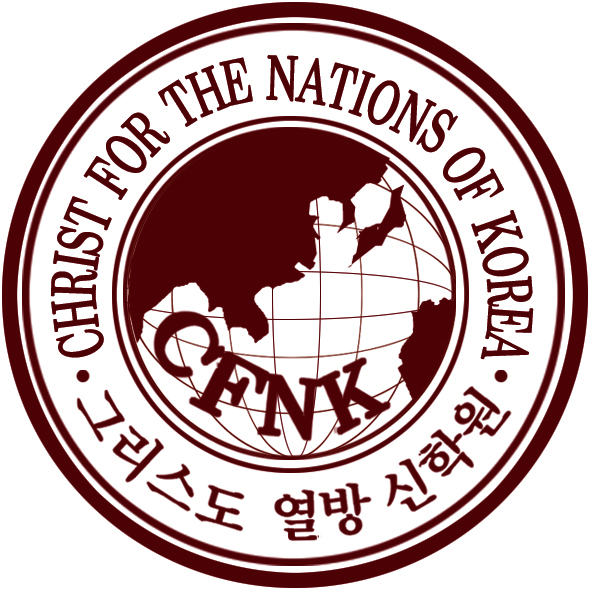 Family Contact InformationThe Purpose of Christ For The Nations of Korea is to create a welcoming community in which God works to form His people by integrating spiritual, academic and experiential learning rooted in His Word, for growth in Christian life and service, locally and around the world. We are an inter-denominational and international Christian community in which all members, staff and students alike, are committed to learning together, to growing spiritually and to serving God and one another to participate fully in the life of the community.Please tell us why you are applying to study at CFNK at this time. (continue on a separate sheet if necessary)Have you read and do you agree with the Statement of Faith of the CFNK? (see www.cfnk.net)   Yes   NoEducational InformationPersonal Conduct InformationYour Christian ExperienceWhat has helped you most in your growth as a Christian?Denomination/Christian traditionHave you sought the support of your church leaders for this application?   Yes   NoIn what ways and to what extent (prayer, finance, practical, etc.) is your church willing to support you? What is your vision for your ministry in the future?Your Life ExperienceAll Applicants: If accepted as a student by CFNK you may be asked to produce evidence that you have no criminal convictions.RefereesPlease give the names and contact details of two individuals who would be willing to act as referees. One of these should be your Minister or Pastor.Signature                               Date                     Which semester are you applying for? 2 years Certificate of Biblical Studies /  Spring Semester  Fall Semester 4 years Bachelor of Ministry /  Spring Semester  Fall SemesterTitle :First Name(s) :Gender :Last name / Family Name :Date of Birth : (dd/mm/yyyy)Nationality :Address :Address :Address :Country :Country :Country :Postcode / Zip :Postcode / Zip :Postcode / Zip :Email :Mobile # :Tel # :Marital Status (Mark with X) :  Single   Engaged   Married   Separated   Divorced   WidowedIf Married,If Married,Name of Spouse :Name of Spouse :Date of Birth (dd/mm/yyyy) : Date of Marriage(dd/mm/yyyy) :Father’s Name : Father’s Name : Phone : Email :Address (Street/Box No.)Address (Street/Box No.)Address (Street/Box No.)Address (Street/Box No.)City :State :State :Zip :Mother’s Name :Mother’s Name :Phone :Email :Address (Street/Box No.)Address (Street/Box No.)Address (Street/Box No.)Address (Street/Box No.)City :State :State :Zip :OtherOtherPhone :Email :Address (Street/Box No.)Address (Street/Box No.)Address (Street/Box No.)Address (Street/Box No.)City :State :State :Zip :With whom do you live?   Both Parents   Spouse   Father   Mother   Other : With whom do you live?   Both Parents   Spouse   Father   Mother   Other : With whom do you live?   Both Parents   Spouse   Father   Mother   Other : With whom do you live?   Both Parents   Spouse   Father   Mother   Other : If you have children, please tell us about them,If you have children, please tell us about them,If you have children, please tell us about them,If you have children, please tell us about them,Were you home schooled during high school?   Yes   NoWere you home schooled during high school?   Yes   NoName of High School/Charter Program :Graduation Date :Were you enrolled in any special education programs?   Yes   NoWere you enrolled in any special education programs?   Yes   NoIf “Yes”, Please explain : If “Yes”, Please explain : Name of School / College / UniversityDegreeDate of AttendanceDo you use tobacco products? Yes   NoDo you drink alcoholic beverages? Yes   NoDo you use illegal drugs or have you in the past? Yes   NoHave you ever been convicted of a felony? Yes   NoDo you have a history of any violence abuse toward others, or sexual immorality? Yes   NoIs there any habitual sin in your life? Yes   NoHave you been in a rehab program? Yes   NoIf you answered ‘Yes’ to any of the above questions, please give an explanation and dates. :If you answered ‘Yes’ to any of the above questions, please give an explanation and dates. :Tell us how you came to faith in Christ (Please continue on a separate sheet if necessary).Please indicate which denomination best describes you. Anglican   Baptist   Methodist   Pentecostal   Presbyterian   Other (please specify) :                        Which church do you currently attend?                          How long have you attended there?                            Please tell us about your church involvement.In which other churches (if any) you have been involved in the past 10 years and what were your reasons for leaving?Tell us about any Christian ministry in which you have engaged outside of your home church.Have you made any plans for this?(e.g. have you made any contact with missionary societies or Christian organisations?)Describe your personal strength.Describe your personal weakness.Have you ever lived or worked outside your own country?Tell us how you choose to spend your free time (hobbies, sports, reading, voluntary work/study etc.)Tell us about any serious illnesses (physical or mental) you have had, including dates and any medication you are taking.Do you have any commitments (e.g. family, work, ministry) which would in any way effect your role as a full-time student?It is the responsibility of students to pay their fees by dates given. Any student who fails to meet this obligation will not be permitted to proceed to the next part of their course or to graduate. Tell us how you propose to finance your course of study with us.Do you have any debts or financial liabilities that could affect your ability to pay college fees?   Yes   NoIs there any other information you would like to offer in support of this application?HousingCFNK does not provide housing/dormitory. Students are required to find a local resident. Please contact school for more information.Name and PositionAddressEmailThis application should be returned to:        Admissions, Christ For The Nations of Korea, 51 Imunro 12 St. Dongdaemun-gu, Seoul, Republic of Korea (130-876)Tel : +82-2-959-7035            Fax : +82-2-3295-2757Email : staff.cfnk@gmail.comwww. CFNK.net